SITE OVERVIEW: Red rejected siteSITE OVERVIEW: Red rejected siteTown   Brixham/BCG VillagesSite NameBroad Locations:  Broadsands Map (if needed) 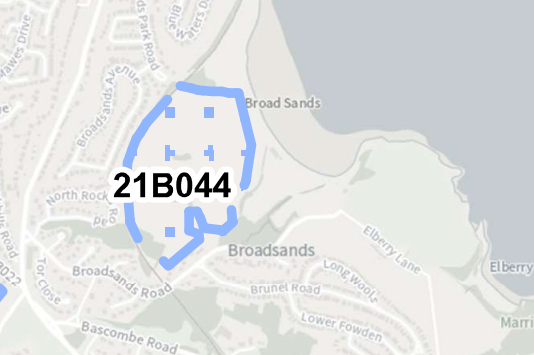 Map (if needed) Allocation or HELAA Reference no. 21B044Approx. yieldSuitable: How the principle of development is established Only a smaller area coded as 21B048 likely to be potentially developable, and even this has coastal landscape constraints. Development of the broader area would have a significant effect on the undeveloped coast, county wildlife site and is impacted by flood risk and coastal change issues.  There would be ham to Broadsands Barrow which is a Scheduled Monument.  Land to the West around Elbury Lane is AONB.  Minerals safeguarding Area. Access would be difficult as it would need to come through Broadsands Road.  Available: Any change in circumstances since principle established Land is mainly council owned, but not suitable for strategic development as noted above. Achievable Significant infrastructure constraints related to the coastal zone. Customer Reference no.Current useAgricultural, tourism, car park Site descriptionBroad location to the East of Paignton and Dartmouth Stream Railway, Broadsands Road and Broadsands Beach/Chrurston Point. Total site area (ha) Broad LocationAVAILABILITY ASSESSMENT Reasonable prospect of delivery (timescale):  Not suitable as a broad location. See 21B048 for the only part of the broad area that may have potential, but even this smaller area has significant constraints.  AVAILABILITY ASSESSMENT Reasonable prospect of delivery (timescale):  Not suitable as a broad location. See 21B048 for the only part of the broad area that may have potential, but even this smaller area has significant constraints.  The next 5 years0A 6-10 year periodAn 11-15 year periodLater than 15 years